Missoula Irish Dancers Registration Form - 2016-2017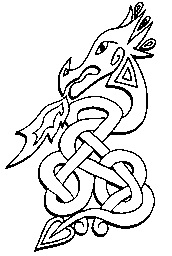 New Student Registration Fee: $10  Registration fee is nonrefundable Pay with PayPal ____  Pay by check ____Please make check payable to:  Missoula Irish DancersMail to:  Sarah Donnelly (MID)	1516 Aspen Dr.	Missoula, MT 59802Student’s Name ________________________________________________  Age ____________  DOB _______________________Parent(s)/Guardian(s) ________________________________________________________________________________________Phone __________________________________________  Owner of Phone ____________________________________________           Phone 2 (Optional) __________________________________________  Owner of Phone ________________________________           Address ___________________________________________  City ______________________  State ________  Zip ____________Our main source of communication is by email.  Please add missoulairishdancers@gmail.com to your email contacts list and check email frequently.Main Email _____________________________________________________________________________________________________Email 2 (Optional) _______________________________________________________________________________________________Emergency Contact:Name ____________________________________________________________  Phone ______________________________________Allergies or medical conditions we should be aware of (FYI: We allow students to bring treats to class for birthdays and special occasions). PLEASE STATE BELOW IF YOU WOULD LIKE FOR YOUR DANCER(S) TO REFRAIN FROM EATING TREATS IN DANCE CLASS. __________________________________________________________________________________________________________________________________________________________________________________________________________________________________________________________________________________________________________________________________________________________________________________________________________________________________________________________________________________________________________________________________________________________________________________________We often post photos of our dancers on Facebook and our website (missoulairishdancers.com).  We perform in public several times a year.  Sometimes we are featured on the local news channels and on local festivals’ websites, the Missoulian, Corridor, Independent, etc.  Occasionally we are featured without our consent.  If it is within power please state below if you would like your dancer(s) to refrain from being featured in the media.I DO NOT WANT MY DANCER(S) TO BE FEATURED IN THE FOLLOWING (Facebook, Missoula Irish Dancers’ website, ETC):__________________________________________________________________________________________________________________________________________________________________________________________________________________________________________________________________________________________________________________________________________________________________________________________________________________________________________________________________________________________________________________________________________________________________________________________Consent and Release FormI, the undersigned parent or guardian, hereby consents to my child, _________________________________, to participate in the Missoula Irish Dancers 2015/2016 dance program.  I certify that my child is able to participate in the activities. If my child has medical conditions that may be relevant to a physician in the event of an emergency, I have listed them.  In the event an emergency occurs, I may be reached at the listed telephone number.  If I cannot be reached, I hereby authorize Missoula Irish Dancers to make emergency medical decisions for my child.  If there are any activities I do not want my child to be involved in, I have listed them above.I UNDERSTAND AND HEREBY AGREE TO ASSUME ALL OF THE RISKS WHICH MAY BE ENCOUNTERED ON SAID ACTIVITY, INCLUDING ACTIVITIES PRELIMINARY AND SUBSEQUENT THERETO.  I do hereby agree to hold Missoula Irish Dancers and its agents and employees, harmless from any and all liability, actions, causes of actions, claims, expenses, and damages on account of injury to my child or property, even injury resulting in death, which I now have or which may arise in the future in connection with the activity or participation in any other associated activities.I expressly agree that this release, waiver, and indemnity agreement is intended to be broad and inclusive as permitted by the law of the State of Montana, and that if any portion thereof is held invalid, it is agreed that the balance shall, notwithstanding, continue in full legal force and effect.  This release contains the entire agreement between the parties hereto and the terms of this release are contractual and not a mere recital.I further state that I HAVE CAREFULLY READ THE FOREGOING RELEASE AND KNOW THE CONTENTS THEREOF AND I SIGN THIS RELEASE AS MY OWN FREE ACT.  This is a legally binding agreement, which I have read and understand._______________________________________________________________      ________________________________________________Parent or Guardian			     			   Date